La ville de Gannat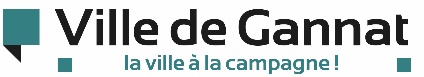 RECRUTEUn(e) Agent Spécialisé des Ecoles MaternellesPRESENTATION DE LA STRUCTUREAvec ses 6089 habitants, la ville de Gannat est labelisée « petite ville de demain ». Elle s’engage dans une démarche de revitalisation de son centre-ville sur les 5 prochaines années.Véritable porte d’entrée de l’Auvergne, la ville bénéficie d’une position géographique centrale, à mi-chemin entre le nord de l’agglomération clermontoise et les portes du bourbonnais. Membre de la Communauté de communes Saint-Pourçain Sioule Limagne (60 communes, 34 000 habitants), elle exerce les fonctions de centralité.L’enjeu est aujourd’hui de faire de Gannat une ville à la campagne moderne, connectée, inclusive et solidaire. MISSIONSCONDITIONS DE RECRUTEMENT :Poste à temps plein à pourvoir dès que possibleLieu de travail :  GannatLes candidatures, accompagnées d’un curriculum vitae, devront être adressées à Madame le Maire, 26 Place Hennequin – 03800 Gannat ou par mail : rh@ville-gannat.fr.MISSIONS & ACTIVITÉS LIÉES AU POSTETEMPS SCOLAIREAssistance pédagogique : Assister l’enseignant dans la préparation et /ou l’animation des activités pédagogiquesPréparer des supports pédagogiques selon les consignes de l’enseignant,Animer des activités sous la responsabilité de l’enseignant,Rendre compte d’observations menées au cours d’activités encadrées.Assistance éducative : Soin et aide aux enfants durant le temps scolaire Accueil des enfants et de leur famille,Habillage, déshabillage, rangement, recherche de vêtements,Soins d’hygiène : propreté corporelle et vestimentaire et passage aux toilettes,Réconforter, écouter et rassurer les enfants,Assurer la sécurité des enfants lors des déplacements pendant le temps scolaire,Assurer les premiers soins sur instruction et sous la responsabilité de l’enseignant,Assurer la surveillance de la sieste sous la responsabilité de l’enseignant sur le temps scolaire,Connaitre les projets d’accueils individualisés (PAI) au sein de l’établissement et respecter les protocoles,Alerter les services compétents en cas d’accident,Connaître les modalités de mise en place du Plan Particulier de Mise en Sûreté de l’école.Entretien des locaux et du matériel : Préparer et remettre en état de propreté les locaux et le matériel servant aux enfantsNettoyer et ranger sa classe tous les soirs, Nettoyer et ranger la salle de repos ou de sieste tous les soirs,Effectuer le nettoyage de l’école si besoinTEMPS PÉRISCOLAIREEncadrer les enfants sur les temps d’animation du matin et de la pause méridienneAssurer les pointages des temps périscolaires du matin et de la pause méridienne, Participer aux réunions de préparation des temps d’animation,Accompagner l’enfant dans l’acquisition de l’autonomie (vestimentaire, alimentaire, motrice…),Assurer la continuité du respect des règles de vie collective,Surveiller et aider les enfants lors des temps de restauration scolaire, Débarrasser et mettre en bout de table le matériel après le service au restaurant scolaireParticiper à faire de la pause méridienne un temps pédagogique.Participer à la surveillance de la sécurité et de l’hygiène des enfantsAssurer la sécurité des enfants lors des temps périscolaires,Assurer les premiers soins,Connaitre les projets d’accueils individualisés (PAI) au sein de l’établissement et respecter les protocoles,Alerter les services compétents en cas d’accident.Connaître les modalités de mise en place du livret de sûreté de l’accueil périscolairePréparer et remettre en état de propreté les locaux et le matériel servant aux enfantsNettoyer et ranger la salle de classe servant aux activités périscolaires après chaque utilisation,Effectuer le nettoyage des locaux périscolaires,COMPÉTENCES REQUISESSavoirCompréhension du comportement et du développement (physique et psychologique) de l’enfant de 2 à 6 ans, Connaissances des notions liées aux handicaps, au respect d’autrui et de l’environnement, Connaissances des principes d’hygiène corporelle,Connaissance du Projet Educatif Global, participation au projet pédagogique. Connaissance des fonctions et rôles des différents membres de l’équipe pédagogique. Identification et respect du lien hiérarchique et fonctionnel.Savoir être Sens de l’accueil, esprit d’équipe, tenue et expression correctes, réactivité, adaptabilité, diplomatie, patience, vigilance, sens des responsabilités.Savoir - faireTechniques d’écoute et de régulation, savoir parler d’une difficulté rencontrée,Discrétion professionnelle, Capacité à communiquer avec l’enfant : posture adaptée, attitude bienveillante, langage approprié, parler professionnel calme et apaisé, capacité à se maîtriser,Capacité à communiquer envers les adultes : collègues, enseignants, parents,Capacité à gérer les personnes agressives, Sens de l’organisation.CONTRAINTES ET OBLIGATIONS LIÉES AU POSTECAP Petite Enfance,Concours d’ATSEM,Horaires de service variables en fonction des roulements établis sur chaque site,Annualisation du temps de travail,Travail au sein d’une ou plusieurs écoles maternelles,Travail en équipe pluridisciplinaire,Prise des congés sur les congés scolaires,Obligation de participer aux temps de travail, de formation et de réunion fixés par le Pôle Éducation.